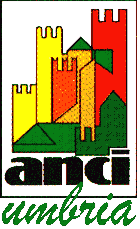 ASSOCIAZIONE DEI COMUNI DELL’UMBRIAwww.anci.umbria.itI COMUNI AL VOTO 2017I COMUNI AL VOTO 2017POPOLAZIONESEZIONI (al 30/06/2016)ELETTORIPROVINCIA DI PERUGIACASCIA3.24852.648DERUTA9.45697.461MONTELEONE DI SPOLETO6251518TODI16.9001913.515VALTOPINA1.48621.102totale31.7163625.244PROVINCIA DI TERNIATTIGLIANO1.91721.491NARNI20.0542516.201totale21.9712717.692UMBRIA53.687